Túrakód: G_Berek-11,5 /  Táv.: 11,5 km  Szintidő: 2:33 óra, (átlagseb.: 4,51 km/h  /  Frissítve: 2021-12-10Túranév: Szent-S-kör / Gyalog_Berek-11,5 kmRésztávokhoz javasolt rész-szintidők (kerekített adatok, átlagsebességgel kalkulálva):Feldolgozták: Baráth László, Hernyik András, Valkai Árpád, 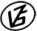 Tapasztalataidat, élményeidet őrömmel fogadjuk! 
(Fotó és videó anyagokat is várunk.)RésztávRésztávRész-szintidőRész-szintidőG_Berek-11,5_01-rtBerek / Rajt-Cél / terepfutó - Berek / 10:560:56G_Berek-11,5_02-rtBerek / 1 - Berek / 100:171:13G_Berek-11,5_03-rtBerek / 10 - Berek / 50:451:58G_Berek-11,5_04-rtBerek / 5 - Berek / 30:152:13G_Berek-11,5_05-rtBerek / 3 - Berek / Rajt-Cél / terepfutó0:192:33